IQra national university PeshawarHayat Abad phase 2. 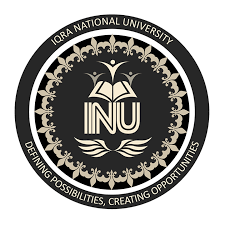 Name 		Aziz Ullah Mian Class 		BS Radiology Id no 		14665Paper 		Radiological positioning  Instructor 	MS Atoofah Azmat Module 		4th semester Assignment 	Viva Final   Identify the radiological findings and pathologies in the following case studies.CASE 1		1					2				3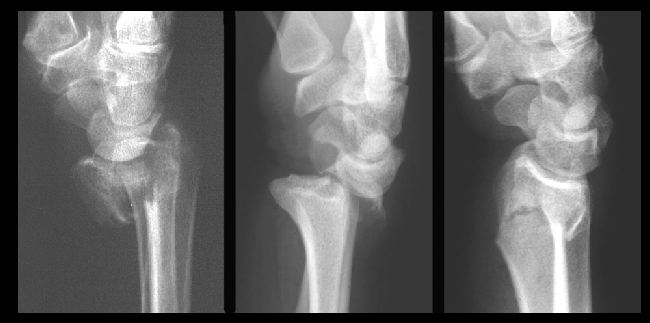 Ans: - in case 1 we have three different radiographs of wrist lateral and each have different type of distal radius fracture and dislocation of wrist joint.Dislocation:-Dislocation of distal radius head see in radiograph no 2. Fractures :- different fracture of radial head see in radiographs which is Barton’s fracture in radiograph no 1. Colle’s fracture in radiograph no 3.See Next page CASE-2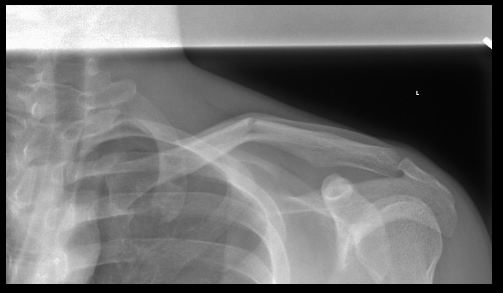 Ans: - in case 2 we have a radiograph of shoulder PA. Two fracture are see in the clavicle bone.Mid clavicular fracture.Fracture near to scapula.See Next page CASE 3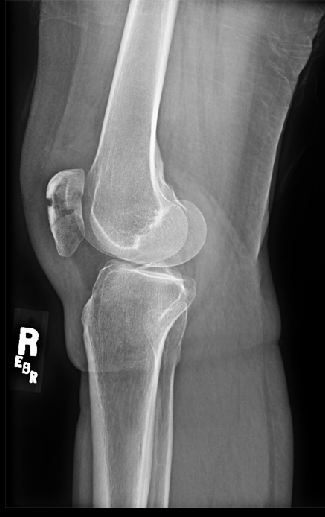 Ans: - in case 3 we have a radiograph of the knee latera. No 1 we have seen the fracture of patella.No 2 there is some chances of the arthritis.  See Next page CASE 4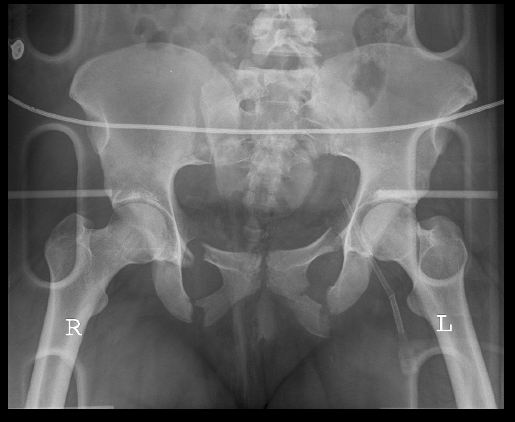 	Ans:- in case 4 we have the radiograph of pelvic with a lots of radiological errors. No 1 we have seen the fracture of pubis bone with severe trauma.Also see the intestinal gases.And green fracture of coccyx in left side THE END